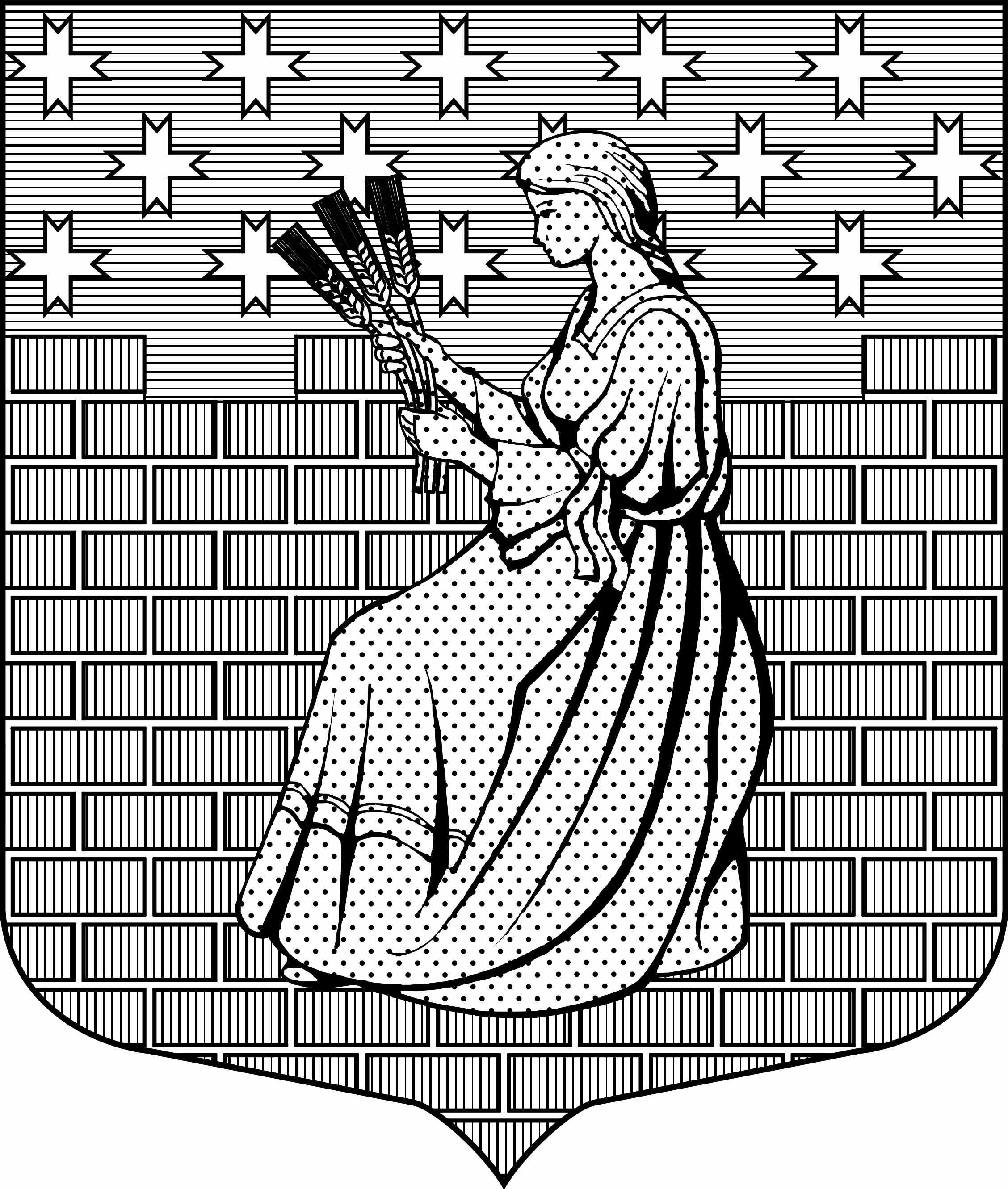 МУНИЦИПАЛЬНОЕ ОБРАЗОВАНИЕ“НОВОДЕВЯТКИНСКОЕ СЕЛЬСКОЕ ПОСЕЛЕНИЕ”ВСЕВОЛОЖСКОГО МУНИЦИПАЛЬНОГО РАЙОНАЛЕНИНГРАДСКОЙ ОБЛАСТИ_____________________________________________________________________________188661, РФ, Ленинградская обл., Всеволожский район, дер. Новое Девяткино дом 57 оф. 83  тел./факс (812) 595-74-44СОВЕТ ДЕПУТАТОВ РЕШЕНИЕ «24»    апреля     2019 г.                                                                                             №  17/01-07д. Новое Девяткино О внесении изменений  в состав единой комиссии по соблюдению требований к служебному поведению лиц, замещающих муниципальные должности(депутатов совета депутатов, Главы муниципального образования) ,муниципальных служащих  органов  местного самоуправленияМО «Новодевяткинское сельское поселение»,и урегулированию конфликта интересов в органах местного самоуправления муниципального образования « Новодевяткинское сельское поселение» Всеволожского муниципального района  Ленинградской области     В соответствии с Федеральным законом от 25 декабря 2008 года N 273-ФЗ "О противодействии коррупции", Федеральным законом от 03.2012г. № 230-ФЗ «О контроле за соответствием  расходов лиц, замещающих государственные должности, и иных лиц их доходам», Федеральным законом от 06.10.2003г. 131-ФЗ  «Об общих  принципах организации местного самоуправления в Российской Федерации»,   Указом  Президента Российской Федерации от 1 июля 2010 года N 821 "О комиссиях по соблюдению требований к служебному поведению федеральных государственных служащих и урегулированию конфликта интересов", Указом  Президента РФ от 22.12.2015 N 650 "О порядке сообщения лицами, замещающими отдельные государственные должности Российской Федерации, должности федеральной государственной службы, и иными лицами о возникновении личной заинтересованности при исполнении должностных обязанностей, которая приводит или может привести к конфликту интересов, и о внесении изменений в некоторые акты Президента Российской Федерации", постановлением Правительства Ленинградской области от 09.12.2010 г. № 334 «О комиссиях  по соблюдению требований  к служебному поведению государственных гражданских служащих   Ленинградской области  и урегулированию конфликта  интересов  в органах  исполнительной  власти  Ленинградской области и аппаратах мировых  судей Ленинградской области», в целях  организации  противодействия коррупции в органах местного самоуправления  МО «Новодевяткинское сельское поселение»,  в связи с  изменением   кадрового состава органов местного самоуправления,совет депутатов  принял  РЕШЕНИЕ:1.Утвердить состав  единой  комиссии по соблюдению требований к служебному поведению лиц, замещающих муниципальные должности (депутатов совета депутатов, Главы муниципального образования), муниципальных служащих  органов  местного самоуправления МО «Новодевяткинское сельское поселение», и урегулированию конфликта интересов в органах местного самоуправления муниципального образования «Новодевяткинское сельское поселение» Всеволожского муниципального района  Ленинградской области, созданной  решением  совета депутатов от 29.03.2016г. № 21/01-07 «Об образовании  единой  комиссии по соблюдению требований к служебному поведению лиц, замещающих муниципальные должности (депутатов совета депутатов, Главы муниципального образования), муниципальных служащих  органов  местного самоуправления МО «Новодевяткинское сельское поселение», и урегулированию конфликта интересов в органах местного самоуправления муниципального образования «Новодевяткинское сельское поселение» Всеволожского муниципального района  Ленинградской области»  в редакции согласно приложению к настоящему решению.  2. Настоящее решение  опубликовать в газете "Вести"  и разместить на официальном сайте  МО «Новодевяткинское сельское поселение» в сети Интернет.3. Контроль за исполнением настоящего решения возложить на  заместителя председателя совета депутатов  Соломатову Г.В.Глава муниципального образования                                                                       Д.А.Майоров Приложениек решению совета депутатов  от «24»  апреля   2019 г. №  17/01-07СОСТАВединой   комиссии по соблюдению требований к служебному поведению лиц, замещающих муниципальные должности (депутатов совета депутатов, Главы муниципального образования), муниципальных служащих  органов  местного самоуправления МО «Новодевяткинское сельское поселение», и урегулированию конфликта интересов в органах местного самоуправления муниципального образования« Новодевяткинское сельское поселение» Всеволожского муниципального района  Ленинградской области.Председатель комиссии:Заместитель председателя  совета депутатов                         Соломатова Г.В.Заместитель председателя комиссии   Заместитель      главы администрации                                    Поспелов А.Л.                                Секретарь комиссии: начальник сектора    администрации                                        Бурмицкая С.Н. Члены комиссии:Начальник отдела правового регулирования администрации                                                       Крупенькина В.В.Начальник  КСО                                                                               Щербакова Ю.В. Депутат совета депутатов                                                                Миронова О.Д. Председатель совета ветеранов                                                       Шумлин С.В. 